RaportTygodniowyo sytuacji narynkach finansowychRynek walutowyRynek akcjiPoniedziałek, 24 sierpnia 2015 rokuKurs USD/PLN – perspektywa długoterminowa, kurs z 21 sierpnia 2015 roku = 3,7173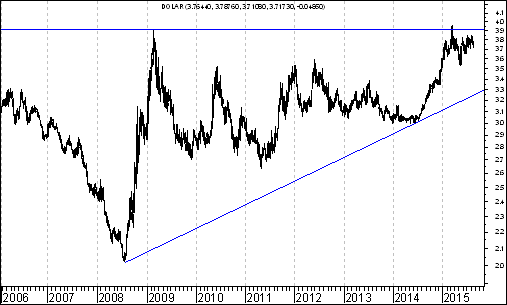 Kurs spadł poniżej bardzo ważnego oporu na poziomie 3,9130 zł. z lutego 2009 roku. W tej sytuacji można oczekiwać rozpoczęcia się fali spadków w kierunku linii trendu wzrostowego poprowadzonej przez dołki z lipca 2008 roku oraz czerwca 2014 roku, która aktualnie przebiega na poziomie 3,25.Kurs EUR/PLN – perspektywa długoterminowa, kurs z 21 sierpnia 2015 roku = 4,2254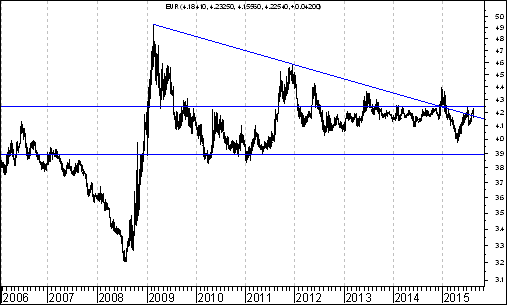 Aktywność strony podażowej doprowadziła w pewnym momencie do przebicia od góry spadkowej linii trendu poprowadzonej przez szczyty z lutego 2009 roku oraz grudnia 2011 roku. Później jednak doszło do spadków. Potem popyt znów zaatakował, ale nie doszło do przebicia szczytu z lipca 2015 roku. Obecnie ważnym wsparciem jest poziom 3,8932 zł (dołek z maja 2011 roku). Ruch w kierunku tego wsparcia może się zacząć, gdyż (o czym będzie mowa potem) szykuje się nad poprawa sytuacji na polskim rynku akcji, czemu może powinien towarzyszyć napływ kapitału zagranicznego.S&P 500 – wybicie z podwójnego szczytu.. ale potencjał spadku prawie już zrealizowanyMijający tydzień był bardzo ciekawy i w dużym stopniu zaskakujący, przynajmniej dla piszącego te słowa. Amerykański indeks giełdowy S&P 500 wybił się z formacji podwójnego szczytu. Na szczęście formacja ta prawie się już ,,wypełniła”, zrealizowała. S&P 500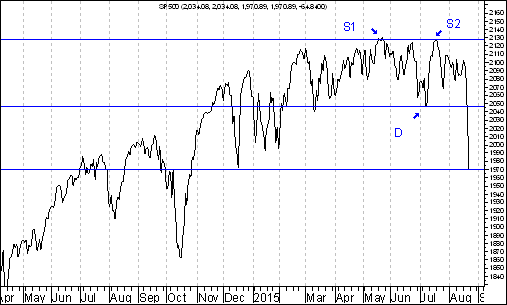 Do jej pełnego zrealizowania potrzeba tylko 0,1 %. To dobrze. Potencjał spadkowy jest więc obecnie nieznaczny. Warto też zauważyć, że z najnowszego badania przeprowadzonego przez inwestorów indywidualnych w USA wynika, że odsetek ankietowanych inwestorów spodziewających się spadków cen akcji na giełdzie nowojorskiej jest wyższy, niż odsetek tych ankietowanych inwestorów, którzy spodziewają się wzrostów cen owych akcji. Z psychologicznego punktu widzenia sugerowałoby to, że zakończenie spadków jest stosunkowo bliskie. Doświadczenie uczy bowiem, że wzrosty cen akcji często poprzedzone są pesymizmem a spadki cen akcji często poprzedzone są optymizmem. Oczywiście nie zawsze tak się dzieje. Warto więc tu zachować ostrożność. W każdym razie spadek indeksu S&P 500 wynikający z wybicia z wybicia z formacji podwójnego dna został już prawie w  całości zrealizowany. Z drugiej strony warto zauważyć, że formacja podwójnego szczytu ma przed sobą 2 zadania. Po pierwsze jej zadaniem jest jej wypełnienie, do czego już prawie doszło. Po drugie jej zadaniem jest doprowadzić do zmiany trendu z wzrostowego na spadkowy. DAX 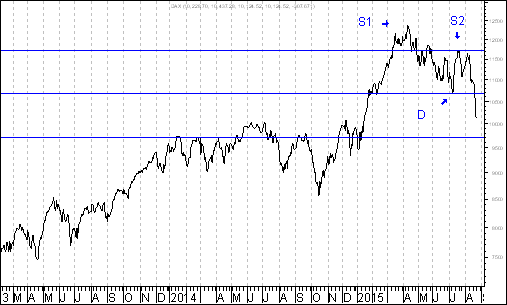 W przypadku bardzo ważnego niemieckiego indeksu DAX mamy do czynienia także z niewypełnioną formacją nietypowego podwójnego szczytu, przy czym do wypełnienia potrzeba jeszcze spadku o 4,1 %. Bardzo więc możliwe, że indeks DAX jeszcze spadnie, co najmniej w takim stopniuW ostatnich 5 dniach sesyjnych byliśmy świadkami stosunkowo mocnego zachowanie indeksu WIG 20, oczywiście stosunkowo mocnego na tle czołowych indeksów rynków dojrzałych. O ile bowiem na przestrzeni ostatnich 5 dni indeks S&P 500 spadł o 5,8 % a DAX o 7,8 %, o tyle WIG 20 stracił na wartości 0,8 %. Jako można to interpretować ? Oczywiście w różny sposób. Osobiście interpretuję to w ten sposób, ze powodem spadku WIG-u 20 nie były czynniki wewnętrzne. Można wręcz powiedzieć, że czynniki wewnętrzne spowodowały wręcz stosunkowo mocne zachowanie indeksu WIG20. Jak w takim przypadku można patrzeć na owe czynniki wewnętrzne, zwłaszcza na tak zwane wewnętrzne czynniki ryzyka, w tym zwłaszcza czynniki polityczne (na przykład zapowiedź wprowadzenie podatku bankowego czy też podatku obrotowego od hipermarketów). Być może czynniki te zostały już zdyskontowane w cenach polskich akcji, w tym zwłaszcza w cenach akcji banków ? Wcale bym tego nie wykluczał. O relatywnym umacniania indeksu WIG20 świadczy m.in. to, że na tworzonym w oparciu o dane tygodniowe wykresie siły względnej WIG20/S&P500 doszło do utworzenia zapowiadającej wzrosty formacji objęcia hossy. WIG20/S&P500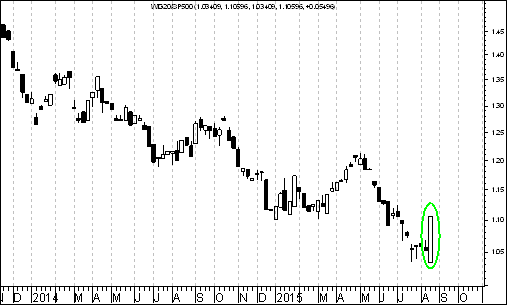 Wykres do przemyślenia – refleksje W pierwszym numerze ,,Raportu Tygodniowego” z 8 września 2014 roku pojawiły się wykresy akcji czterech spółek. Były to wykresy akcji następujących spółek: ImmobileLenaNetmedia RafakoKryterium pojawienia się wykresu akcji danej spółki w tej rubryce jest wybicie z formacji podwójnego dna. Na str. 5-9 przedstawiam listę 32 spółek wpisanych do rubryki ,,Wykres do przemyślenia”. Osoby znającą tą listę mogą listę tą pominąć i od razu przejść na stronę 10.Tabela: Procentowa zmiana cen akcji czterech spółek, których akcje zostały wymienione w pierwszym numerze ,,Raportu Tygodniowego” z 8 września 2014 roku w rubryce ,,Wykres do przemyślenia” w okresie od 5 września do 21 sierpnia 2015 roku oraz procentowa zmiana indeksu WIG 20 w tym okresie. Tabela: Procentowa zmiana ceny akcji spółki, której akcje zostały wymienione w drugim numerze ,,Raportu Tygodniowego” z 15 września 2014 roku w rubryce ,,Wykres do przemyślenia” w okresie od 12 września do 21 sierpnia 2015 roku oraz procentowa zmiana indeksu WIG 20 w tym okresie. Tabela: Procentowa zmiana ceny akcji spółki, której akcje zostały umieszczone 16 września na stronie internetowej www.analizy-rynkowe.pl w rubryce  ,,Wykres do przemyślenia” w okresie od 15 września do 21 sierpnia 2015 roku oraz procentowa zmiana indeksu WIG 20 w tym okresie. Tabela: Procentowa zmiana ceny akcji spółki, której akcje zostały wymienione w trzecim numerze ,,Raportu Tygodniowego” z 22 września 2014 roku w rubryce ,,Wykres do przemyślenia” w okresie od 19 września do 21 sierpnia 2015 roku oraz procentowa zmiana indeksu WIG 20 w tym okresie. Tabela: Procentowa zmiana ceny akcji spółki, której akcje zostały umieszczone 25 września na stronie internetowej www.analizy-rynkowe.pl w rubryce  ,,Wykres do przemyślenia” w okresie od 24 września do 21 sierpnia 2015 roku oraz procentowa zmiana indeksu WIG 20 w tym okresie. Tabela: Procentowa zmiana cen akcji trzech spółek, których akcje zostały wymienione w czwartym numerze ,,Raportu Tygodniowego” z 29 września 2014 roku w rubryce ,,Wykres do przemyślenia” w okresie od 30 września do 21 sierpnia 2015 roku oraz procentowa zmiana indeksu WIG 20 w tym okresie. Tabela: Procentowa zmiana ceny akcji spółki, której akcje zostały wymienione w piątym numerze ,,Raportu Tygodniowego” z 6 października 2014 roku w rubryce ,,Wykres do przemyślenia” w okresie od 3 października do 21 sierpnia 2015 roku oraz procentowa zmiana indeksu WIG 20 w tym okresie. Tabela: Procentowa zmiana ceny akcji spółki, której akcje zostały wymienione w szóstym numerze ,,Raportu Tygodniowego” z 20 października 2014 roku w rubryce ,,Wykres do przemyślenia” w okresie od 17 września do 21 sierpnia 2015 roku oraz procentowa zmiana indeksu WIG 20 w tym okresie. Tabela: Procentowa zmiana ceny akcji spółki, której akcje zostały umieszczone 22 października na stronie internetowej www.analizy-rynkowe.pl w rubryce  ,,Wykres do przemyślenia” w okresie od 21 października do 19 czerwca 2015 roku do 21 sierpnia 2015 roku oraz procentowa zmiana indeksu WIG 20 w tym okresie. Tabela: Procentowa zmiana ceny akcji spółki, której akcje zostały wymienione w siódmym numerze ,,Raportu Tygodniowego” z 27 października 2014 roku w rubryce ,,Wykres do przemyślenia” w okresie od 24 października 2014 roku do 21 sierpnia 2015 roku oraz procentowa zmiana indeksu WIG 20 w tym okresie. Tabela: Procentowa zmiana ceny akcji spółki, której akcje zostały wymienione w numerze ,,Raportu Tygodniowego” z 3 listopada 2014 roku w rubryce ,,Wykres do przemyślenia” w okresie od 31 października 2014 roku do 21 sierpnia 2015 roku oraz procentowa zmiana indeksu WIG 20 w tym okresie. Tabela: Procentowa zmiana ceny akcji spółki, której akcje zostały wymienione w numerze ,,Raportu Tygodniowego” z 1 grudnia 2014 roku w rubryce ,,Wykres do przemyślenia” w okresie od 28 listopada 2014 roku do 21 sierpnia 2015 roku oraz procentowa zmiana indeksu WIG 20 w tym okresie. Tabela: Procentowa zmiana ceny akcji spółki, której akcje zostały umieszczone 2 grudnia na stronie internetowej www.analizy-rynkowe.pl w rubryce  ,,Wykres do przemyślenia” w okresie od 1 grudnia 2014 roku do 19 czerwca 2015 roku oraz do 21 sierpnia 2015 roku procentowa zmiana indeksu WIG 20 w tym okresie. Tabela: Procentowa zmiana ceny akcji spółki, której akcje zostały wymienione w numerze ,,Raportu Tygodniowego” z 15 grudnia 2014 roku w rubryce ,,Wykres do przemyślenia” w okresie od 12 grudnia 2014 roku do 19 czerwca 2015 roku do 21 sierpnia 2015 roku oraz procentowa zmiana indeksu WIG 20 w tym okresie. Tabela: Procentowa zmiana ceny akcji spółki, której akcje zostały umieszczone 2 stycznia 2015 roku na  stronie internetowej www.analizy-rynkowe.pl w rubryce  ,,Wykres do przemyślenia” w okresie od 1 grudnia do 19 czerwca 2015 roku do 21 sierpnia 2015 roku oraz procentowa zmiana indeksu WIG 20 w tym okresie. Tabela: Procentowa zmiana ceny akcji spółki, której akcje zostały umieszczone 12 stycznia 2015 roku na  stronie internetowej www.analizy-rynkowe.pl w rubryce  ,,Wykres do przemyślenia” w okresie od 9 stycznia do 21 sierpnia 2015 roku oraz procentowa zmiana indeksu WIG 20 w tym okresie. Tabela: Procentowa zmiana ceny akcji spółki, której akcje zostały umieszczone 30 stycznia 2015 roku na  stronie internetowej www.analizy-rynkowe.pl w rubryce  ,,Wykres do przemyślenia” w okresie od 29 stycznia do 21 sierpnia 2015 roku oraz procentowa zmiana indeksu WIG 20 w tym okresie. Tabela: Procentowa zmiana ceny akcji spółki, której akcje zostały umieszczone 10 lutego 2015 roku na  stronie internetowej www.analizy-rynkowe.pl w rubryce  ,,Wykres do przemyślenia” w okresie od 9 lutego do 21 sierpnia 2015 roku oraz procentowa zmiana indeksu WIG 20 w tym okresie. Tabela: Procentowa zmiana ceny akcji spółki, której akcje zostały umieszczone 3 marca 2015 roku na  stronie internetowej www.analizy-rynkowe.pl w rubryce  ,,Wykres do przemyślenia” w okresie od 2 marca do 21 sierpnia 2015 roku oraz procentowa zmiana indeksu WIG 20 w tym okresie. Tabela: Procentowa zmiana ceny akcji spółki, której akcje zostały umieszczone 9 kwietnia 2015 roku na  stronie internetowej www.analizy-rynkowe.pl w rubryce  ,,Wykres do przemyślenia” w okresie od 8 do 21 sierpnia 2015 roku oraz procentowa zmiana indeksu WIG 20 w tym okresie. Tabela: Procentowa zmiana ceny akcji spółki, której akcje zostały umieszczone 5 maja 2015 roku na  stronie internetowej www.analizy-rynkowe.pl w rubryce  ,,Wykres do przemyślenia” w okresie od 4 do 21 sierpnia 2015 roku oraz procentowa zmiana indeksu WIG 20 w tym okresie. Tabela: Procentowa zmiana cen akcji trzech spółek, których akcje zostały umieszczone w dniu 1 lipca na stronie internetowej http://analizy-rynkowe.pl/ w rubryce ,,Wykres do przemyślenia” w okresie od 30 czerwca 2015 roku do 21 sierpnia 2015 roku oraz procentowa zmiana indeksu WIG 20 w tym okresie. Tabela: Procentowa zmiana ceny akcji spółki, której akcje zostały umieszczone 21 lipca 2015 roku na  stronie internetowej www.analizy-rynkowe.pl w rubryce  ,,Wykres do przemyślenia” w okresie od 22 do 21 sierpnia 2015 roku oraz procentowa zmiana indeksu WIG 20 w tym okresie. Tabela: Procentowa zmiana ceny akcji spółki, której akcje zostały umieszczone 23 lipca 2015 roku na  stronie internetowej www.analizy-rynkowe.pl w rubryce  ,,Wykres do przemyślenia” w okresie od 23 do 21 sierpnia 2015 roku oraz procentowa zmiana indeksu WIG 20 w tym okresie. Wniosek Warto zauważyć, że spośród 32 spółek, których akcje zakwalifikowane zostały do rubryki ,,Wykres do przemyślenia” (gdyż wybiły się już z formacji podwójnego dna) kursy akcji 26 spółek od momentu owego zakwalifikowania do tej rubryki do dnia 21 sierpnia 2015 roku zachowywały się lepiej od indeksu WIG20 a 6 gorzej od indeksu WIG20. Wnioski końcoweKurs dolara amerykańskiego (w złotych) spadł poniżej bardzo ważnego oporu na poziomie 3,9130 zł. z lutego 2009 roku. W tej sytuacji można oczekiwać rozpoczęcia się fali spadków w kierunku linii trendu wzrostowego poprowadzonej przez dołki z lipca 2008 roku oraz czerwca 2014 roku, która aktualnie przebiega na poziomie 3,10. Osłabienie kursu dolara amerykańskiego (w złotych) może być związane z napływem kapitału zagranicznego na polski rynek akcji, czemu towarzyszyć może także osłabienie kursów innych walut zagranicznych (w tym jena japońskiego złotych). W przypadku kursu euro (w złotych) aktywność strony podażowej doprowadziła w pewnym momencie do przebicia od góry spadkowej linii trendu poprowadzonej przez szczyty z lutego 2009 roku oraz grudnia 2011 roku. Później jednak doszło do spadków. Potem popyt znów zaatakował, ale nie doszło do przebicia szczytu z lipca 2015 roku. Obecnie ważnym wsparciem jest poziom 3,8932 zł (dołek z maja 2011 roku)..Amerykański indeks giełdowy S&P 500 wybił się z formacji podwójnego szczytu.  Na szczęście formacja ta prawie się już ,,wypełniła”, zrealizowała. Do jej pełnego zrealizowania potrzeba tylko 0,1 %. To dobrze. Potencjał spadkowy jest więc obecnie nieznaczny. Warto też zauważyć, że z najnowszego badania przeprowadzonego przez inwestorów indywidualnych w USA wynika, że odsetek ankietowanych inwestorów spodziewających się spadków cen akcji na giełdzie nowojorskiej jest wyższy, niż odsetek tych ankietowanych inwestorów, którzy spodziewają się wzrostów cen owych akcji. Z psychologicznego punktu widzenia sugerowałoby to, że zakończenie spadków jest stosunkowo bliskie. W przypadku bardzo ważnego niemieckiego indeksu DAX mamy do czynienia także z niewypełnioną formacją nietypowego podwójnego szczyty, przy czym do wypełnienia potrzeba jeszcze spadku o 4,1 %. Bardzo więc możliwe, że indeks DAX jeszcze spadnie, co najmniej w takim stopniuW ostatnich 5 dniach sesyjnych byliśmy świadkami stosunkowo mocnego zachowanie indeksu WIG 20, oczywiście stosunkowo mocnego na tle czołowych indeksów rynków dojrzałych. O ile bowiem na przestrzeni ostatnich 5 dni indeks S&P 500 spadł o 5,8 % a DAX o 7,8 %, o tyle WIG 20 stracił na wartości 0,8 %. Relatywna siła indeksu WIG20 wskazuje na to, że koniec spadków indeksu WIG 20 jest już bliski. Opracował: Sławomir Kłusek, 24 sierpnia 2015 rokuPowyższy raport stanowi wyłącznie wyraz osobistych opinii autora. Treści zawarte na stronie internetowej www.analizy-rynkowe.pl nie stanowią "rekomendacji" w rozumieniu przepisów Rozporządzenia Ministra Finansów z dnia 19 października 2005 r. w sprawie informacji stanowiących rekomendacje dotyczące instrumentów finansowych, lub ich emitentów (Dz.U. z 2005 r. Nr 206, poz. 1715).Autor nie ponosi odpowiedzialności za jakiekolwiek decyzje inwestycyjne podjęte na podstawie treści zawartych na stronie internetowej www.analizy-rynkowe.plInstrument finansowyPoziom – 05.09.2014Poziom – 21.08.2015Zmiana (w %)Akcja spółki Immobile2,04 zł.2,37 zł.   +16,2 %Akcja spółki Lena3,99 zł. 4,66 zł.    +16,8 %Akcja spółki  Netmedia3,63 zł. 6,05 zł.   +66,7 %Akcja spółki Rafako4,25 zł.  6,98 zł.   +64,2 %Średnio    +41,0 %WIG 202 541,42 pkt. 2 179,73 pkt.     -14,2 %Instrument finansowyPoziom – 12.09.2014Poziom – 21.08.2015Zmiana (w %)Akcja spółki Boryszew6,50 zł.5,93 zł.   -8,8 %Średnio  -8,8 %WIG 202 497,38 pkt. 2 179,73 pkt.    -12,7 %Instrument finansowyPoziom – 15.09.2014Poziom – 21.08.2015Zmiana (w %)Akcja spółki Erbud26,50 zł.32,00 zł.  20,8 %Średnio  20,8 %WIG 202 489,77 pkt. 2 179,73 pkt. -12,5 %Instrument finansowyPoziom – 19.09.2014Poziom – 21.08.2015Zmiana (w %)Akcja spółki IF Capital1,32 zł.0,97 zł.-26,5 %Średnio-26,5 %WIG 202 497,38 pkt. 2 179,73 pkt.-12,7 %Instrument finansowyPoziom – 24.09.2014Poziom – 21.08.2015Zmiana (w %)Akcja spółki Capital Partners1,85 zł.2,57 zł.+38,9 %Średnio+38,9 %WIG 202 489,77 pkt. 2 179,73 pkt.  -12,5 %Instrument finansowyPoziom – 26.09.2014Poziom – 21.08.2015Zmiana (w %)Akcja spółki Asseco Poland 45,64 zł. 53,75 zł. +17,8 %Akcja spółki  CD Projekt16,59 zł. 26,99 zł.  +62,7 %Akcja spółki Sygnity 17,60 zł.  9,80 zł.- 44,3 %Średnio +12,0 %WIG 202484,02 pkt. 2 179,73 pkt.  - 12,2 %Instrument finansowyPoziom – 03.10.2014Poziom – 21.08.2015Zmiana (w %)Akcja spółki Stalprodukt244,10 zł.410,00 zł.+68,0 %Średnio+68,0 %WIG 202 444,06 pkt. 2 179,73 pkt. -10,8 %Instrument finansowyPoziom – 17.10.2014Poziom – 21.08.2015Zmiana (w %)Akcja spółki Tauron Polska Energia5,21 zł.3,50 zł.   -32,8 %Średnio  -32,8 %WIG 202 401,13 pkt. 2 179,73 pkt.    -9,2 %Instrument finansowyPoziom – 21.10.2014Poziom – 21.08.2015Zmiana (w %)Akcja spółki Elektrotim 8,70 zł.12,98 zł.+ 49,2 %Akcja spółki Relpol6,93 zł. 5,65 zł.   -18,5 %Średnio   + 15,4 %WIG 202 423,77 pkt. 2 179,73 pkt.  -10,1 %Instrument finansowyPoziom – 24.10.2014Poziom – 21.08.2015Zmiana (w %)Akcja spółki Tesgas 4,32 zł.3,70 zł.   -14,4 %Średnio  -14,4 %WIG 202 401,13 pkt. 2 179,73 pkt.  -10,2 %Instrument finansowyPoziom – 31.10.2014Poziom – 21.08.2015Zmiana (w %)Akcja spółki Enea16,00 zł.14,25 zł.   -10,9 %Średnio  -10,9 %WIG 202 463,68 pkt. 2 179,73 pkt.  -11,5 %Instrument finansowyPoziom – 28.11.2014Poziom – 21.08.2015Zmiana (w %)Akcja spółki Procad1,06 zł.2,21 zł.+108,5 %Średnio+108,5 %WIG 202 416,93 pkt. 2 179,73 pkt.-9,8 %Instrument finansowyPoziom – 01.12.2014Poziom – 21.08.2015Zmiana (w %)Akcja spółki PKO BP 37,65 zł.28,62 zł.-24,0 %Średnio-24,0 %WIG 202 417,11 pkt. 2 179,73 pkt.  -9,8 %Instrument finansowyPoziom – 12.12.2014Poziom – 21.08.2015Zmiana (w %)Akcja spółki Mercor 8,14 zł.9,95 zł.   +22,2 %Średnio  +22,2 %WIG 202 360,00 pkt. 2 179,73 pkt. -  7,6 %Instrument finansowyPoziom – 30.12.2014Poziom – 21.08.2015Zmiana (w %)Akcja spółki Comarch115,50 zł.125,20 zł.+8,4 %Średnio+8,4 %WIG 202 315,94 pkt. 2 179,73 pkt.  -5,9 %Instrument finansowyPoziom – 09.01.2015Poziom – 21.08.2015Zmiana (w %)Akcja spółki Muza3,34 zł.3,20 zł.-4,2 %Średnio-4,2 %WIG 202 417,11 pkt. 2 179,73 pkt.-9,8 %Instrument finansowyPoziom – 29.01.2015Poziom – 21.08.2015Zmiana (w %)Akcja spółki Lubawa1,11 zł.1,12 zł.0,9 %Średnio0,9 %WIG 202 417,11 pkt. 2 179,73 pkt.-9,8 %Instrument finansowyPoziom – 09.02.2015Poziom – 21.08.2015Zmiana (w %)Akcja spółki Atrem4,50 zł.5,92 zł.+31,6 %Średnio+31,6 %WIG 202 417,11 pkt. 2 179,73 pkt.-6,8 %Instrument finansowyPoziom – 02.03.2015Poziom – 21.08.2015Zmiana (w %)Akcja spółki Mostostal Warszawa7,57 zł.15,60 zł.+106,1 %Średnio+106,1 %WIG 202 358,25 pkt. 2 179,73 pkt.-7,6 %Instrument finansowyPoziom – 08.04.2015Poziom – 21.08.2015Zmiana (w %)Akcja spółki Ceramika Nowa Gala1,25 zł.1,34 zł.+ 7,2 %Średnio+ 7,2 %WIG 202 424,82 pkt. 2 179,73 pkt.-10,1 %Instrument finansowyPoziom – 04.05.2015Poziom – 21.08.2015Zmiana (w %)Akcja spółki Polnord11,10 zł.10,38 zł.-6,5  %Średnio-6,5  %WIG 202 523,09 pkt. 2 179,73 pkt.-13,6 %Instrument finansowyPoziom – 30.06.2015Poziom – 21.08.2015Zmiana (w %)Akcja spółki TIM9,49 zł. 9,53 zł.  0,4 %Akcja spółki  Unima 20002,58 zł. 2,47 zł.  -4,3 %Akcja spółki Variant 1,77 zł.1,52 zł.-14,1 %Średnio   -6,0 %WIG 202317,84 pkt. 2 179,73 pkt.  -6,0 %Instrument finansowyPoziom – 21.07.2015Poziom – 21.08.2015Zmiana (w %)Akcja spółki Ropczyce 20,80 zł.23,210 zł.11,6 %Średnio11,6 %WIG 202 444,63 pkt. 2 179,73 pkt.-2,9 %Instrument finansowyPoziom – 22.07.2015Poziom – 21.08.2015Zmiana (w %)Akcja spółki Eurocash41,26 zł.42,68 zł.3,4 %Średnio3,4 %WIG 202 185,83 pkt. 2 179,73 pkt.-0,3 %